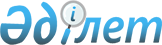 Аудандық мәслихаттың 2014 жылғы 26 желтоқсандағы № 5С 32-2 "Ауданның 2015-2017 жылдарға арналған бюджеті туралы" шешіміне өзгерістер енгізу туралыАқмола облысы Егіндікөл аудандық мәслихатының 2015 жылғы 31 наурыздағы № 5С 34-4 шешімі. Ақмола облысының Әділет департаментінде 2015 жылғы 7 сәуірде № 4738 болып тіркелді      РҚАО-ның ескертпесі.

      Құжаттың мәтінінде түпнұсқаның пунктуациясы мен орфографиясы сақталған.

      Қазақстан Республикасының 2008 жылғы 4 желтоқсандағы Бюджет кодексінің 106 бабының 4 тармағына Қазақстан Республикасының 2001 жылғы 23 қаңтардағы «Қазақстан Республикасындағы жергілікті мемлекеттік басқару және өзін-өзі басқару туралы» Заңының 6 бабының 1 тармағының 1) тармақшасына сәйкес Егіндікөл аудандық мәслихат ШЕШІМ ЕТТІ:



      1. Егіндікөл аудандық мәслихатының «Ауданның 2015-2017 жылдарға арналған бюджеті туралы» 2014 жылғы 26 желтоқсандағы № 5С32-2 (Нормативтік құқықтық актілерді мемлекеттік тіркеу тізілімінде № 4579 тіркелген, 2015 жылғы 19 қаңтарда аудандық «Егіндікөл» газетінде жарияланған) шешіміне келесі өзгерістер енгізілсін:



      1 тармақ жаңа редакцияда баяндалсын:

      «1. 2015-2017 жылдарға арналған аудан бюджеті 1, 2, 3 қосымшаларға сәйкес, оның ішінде 2015 жылға арналған аудан бюджеті келесі көлемдерде бекітілсін:



      1) түсімдер – 1150559 мың теңге, оның ішінде:

      салықтық түсімдер – 146761 мың теңге;

      салықтық емес түсімдер – 1242 мың теңге;

      негізгі капиталды сатудан түсетін түсімдер – 7000 мың теңге;

      трансферттік түсімдер – 995556 мың теңге;



      2) шығындар – 1139697,1 мың теңге;



      3) таза бюджеттік кредиттеу – 12094,1 мың теңге, оның ішінде:

      бюджеттік кредиттер – 14865,1 мың теңге;

      бюджеттік кредиттерді өтеу – 2771 мың теңге;



      4) қаржы активтерімен жасалатын операциялар бойынша сальдо – 19520 мың теңге, оның ішінде:

      қаржы активтерін сатып алу – 19520 мың теңге;

      мемлекеттік қаржы активтерді сатудан түсетін түсім – 0 мың теңге;



      5) бюджет тапшылығы (профицит) – -20752,2 мың теңге;



      6) бюджет тапшылығын қаржыландыру (профицитті пайдалану) – 20752,2 мың теңге:

      қарыздардың түсімі – 14865 мың теңге;

      қарыздарды өтеу – 2771 мың теңге;

      бюджет қаражаттарының пайдаланылатын қалдықтары – 8658,2 мың теңге.»;



      көрсетілген шешімінің 1, 4, 5, 7 қосымшалары осы шешімнің 1, 2, 3, 4 қосымшаларына сәйкес жаңа редакцияда баяндалсын.



      2. Осы шешім Ақмола облысының Әділет департаментінде мемлекеттік тіркелген күннен бастап күшіне енеді және 2015 жылдың 1 қаңтарынан бастап қолданысқа енгізіледі.      Аудандық мәслихат

      сессиясының төрағасы                       Т.Вавшко      Аудандық мәслихаттың

      хатшысы                                    Р.Муллаянов      КЕЛІСІЛДІ      Егіндікөл ауданының әкімі                  А.Тайжанов

      2015 жылғы 31 наурыз

Егіндікөл аудандық мәслихатының

2015 жылғы 31 наурыздағы   

№ 5С34-4 шешіміне       

1 қосымша           Егіндікөл аудандық мәслихатының

2014 жылғы 26 желтоқсандағы  

№ 5С32-2 шешіміне       

1 қосымша            

Ауданның 2015 жылға арналған бюджеті

Егіндікөл аудандық мәслихатының

2015 жылғы 31 наурыздағы    

№ 5С34-4 шешіміне        

2 қосымша            Егіндікөл аудандық мәслихатының

2014 жылғы 26 желтоқсандағы  

№ 5С32-2 шешіміне       

4 қосымша            

2015 жылға арналған республикалық бюджеттен берілетін нысаналы трансферттер және бюджеттік кредиттер

Егіндікөл аудандық мәслихатының

2015 жылғы 31 наурыздағы   

№ 5С34-4 шешіміне       

3 қосымша            Егіндікөл аудандық мәслихатының

2014 жылғы 26 желтоқсандағы  

№ 5С32-2 шешіміне       

5 қосымша           

2015 жылға арналған облыс бюджеттерiнен нысаналы трансферттер

Егіндікөл аудандық мәслихатының

2015 жылғы 31 наурыздағы   

№ 5С34-4 шешіміне       

4 қосымша           Егіндікөл аудандық мәслихатының

2014 жылғы 26 желтоқсандағы  

№ 5С-32-2 шешіміне       

7 қосымша             

2015 жылға арналған ауыл және ауылдық округтердің бюджеттік бағдарламаларыкестенің жалғасы
					© 2012. Қазақстан Республикасы Әділет министрлігінің «Қазақстан Республикасының Заңнама және құқықтық ақпарат институты» ШЖҚ РМК
				санатысанатысанатысанатыСома, мың теңгесыныбысыныбысыныбыСома, мың теңгеішкі сыныбыішкі сыныбыСома, мың теңгеI. Түсімдер1150559,01Салықтық түсімдер14676101Табыс салығы61702Жеке табыс салығы617003Әлеуметтiк салық965101Әлеуметтік салық9651004Меншiкке салынатын салықтар388621Мүлiкке салынатын салықтар225803Жер салығы8004Көлiк құралдарына салынатын салық90805Бірыңғай жер салығы640205Тауарларға, жұмыстарға және қызметтерге салынатын iшкi салықтар44642Акциздер4253Табиғи және басқа да ресурстарды пайдаланғаны үшiн түсетiн түсiмдер27704Кәсiпкерлiк және кәсiби қызметтi жүргiзгенi үшiн алынатын алымдар126908Заңдық маңызы бар әрекеттерді жасағаны және (немесе) оған уәкілеттігі бар мемлекеттік органдар немесе лауазымды адамдар құжаттар бергені үшін алынатын міндетті төлемдер7551Мемлекеттік баж7552Салықтық емес түсiмдер124201Мемлекеттік меншіктен түсетін кірістер4371Мемлекеттік кәсіпорындардың таза кірісі бөлігінің түсімдері95Мемлекет меншігіндегі мүлікті жалға беруден түсетін кірістер4257Мемлекеттік бюджеттен берілген кредиттер бойынша сыйақылар304Мемлекеттік бюджеттен қаржыландырылатын, сондай-ақ Қазақстан Республикасы Ұлттық Банкінің бюджетінен (шығыстар сметасынан) ұсталатын және қаржыландырылатын мемлекеттік мекемелер салатын айыппұлдар, өсімпұлдар, санкциялар, өндіріп алулар451Мұнай секторы ұйымдарынан түсетін түсімдерді қоспағанда, мемлекеттік бюджеттен қаржыландырылатын, сондай-ақ Қазақстан Республикасы Ұлттық Банкінің бюджетінен (шығыстар сметасынан) ұсталатын және қаржыландырылатын мемлекеттік мекемелер салатын айыппұлдар, өсімпұлдар, санкциялар, өндіріп алулар4506Басқа да салықтық емес түсiмдер7601Басқа да салықтық емес түсiмдер7603Негізгі капиталды сатудан түсетін түсімдер700003Жердi және материалдық емес активтердi сату70001Жерді сату70004Трансферттердің түсімдері99555602Мемлекеттiк басқарудың жоғары тұрған органдарынан түсетiн трансферттер9955562Облыстық бюджеттен түсетiн трансферттер995556Функционалдық топФункционалдық топФункционалдық топФункционалдық топсомаБюджеттік бағдарламалардың әкімшісіБюджеттік бағдарламалардың әкімшісіБюджеттік бағдарламалардың әкімшісісомаБюджеттік бағдарламаБюджеттік бағдарламасомаАтауысомаII. Шығындар1139697,101Жалпы сипаттағы мемлекеттiк қызметтер19014501112Аудан (облыстық маңызы бар қала) мәслихатының аппараты14042001Аудан (облыстық маңызы бар қала) мәслихатының қызметін қамтамасыз ету жөніндегі қызметтер1404201122Аудан (облыстық маңызы бар қала) әкімінің аппараты5997201122001Аудан (облыстық маңызы бар қала) әкімінің қызметін қамтамасыз ету жөніндегі қызметтер5946201122003Мемлекеттік органның күрделі шығыстары51001123Қаладағы аудан, аудандық маңызы бар қала, кент, ауыл, ауылдық округ әкімінің аппараты7306101123001Қаладағы аудан, аудандық маңызы бар қала, кент, ауыл, ауылдық округ әкімінің қызметін қамтамасыз ету жөніндегі қызметтер7306101459Ауданның (облыстық маңызы бар қаланың) экономика және қаржы бөлімі1716813001Ауданның (облыстық маңызы бар қаланың) экономикалық саясаттын қалыптастыру мен дамыту, мемлекеттік жоспарлау, бюджеттік атқару және коммуналдық меншігін басқару саласындағы мемлекеттік саясатты іске асыру жөніндегі қызметтер1681201459003Салық салу мақсатында мүлікті бағалауды жүргізу16601459010Жекешелендіру, коммуналдық меншікті басқару, жекешелендіруден кейінгі қызмет және осыған байланысты дауларды реттеу19013471Ауданның (облыстық маңызы бар қаланың) білім, дене шынықтыру және спорт бөлімі1023713001Жергілікті деңгейде білім, дене шынықтыру және спорт саласындағы мемлекеттік саясатты іске асыру жөніндегі қызметтер1023713494Ауданның (облыстық маңызы бар қаланың) кәсіпкерлік және өнеркәсіп бөлімі570013001Жергілікті деңгейде кәсіпкерлікті және өнеркәсіпті дамыту саласындағы мемлекеттік саясатты іске асыру жөніндегі қызметтер570013495Ауданның (облыстық маңызы бар қаланың) сәулет, құрылыс, тұрғын үй-коммуналдық шаруашылығы, жолаушылар көлігі және автомобиль жолдары бөлімі996513001Жергілікті деңгейде сәулет, құрылыс, тұрғын үй-коммуналдық шаруашылық, жолаушылар көлігі және автомобиль жолдары саласындағы мемлекеттік саясатты іске асыру жөніндегі қызметтер996502Қорғаныс196902122Аудан (облыстық маңызы бар қала) әкімінің аппараты196902122005Жалпыға бірдей әскери міндетті атқару шеңберіндегі іс-шаралар785,102122006Аудан (облыстық маңызы бар қала) ауқымындағы төтенше жағдайлардың алдын алу және оларды жою680,202122007Аудандық (қалалық) ауқымдағы дала өрттерінің, сондай-ақ мемлекеттік өртке қарсы қызмет органдары құрылмаған елдi мекендерде өрттердің алдын алу және оларды сөндіру жөніндегі іс-шаралар503,703Қоғамдық тәртіп, қауіпсіздік, құқықтық, сот, қылмыстық-атқару қызметі304495Ауданның (облыстық маңызы бар қаланың) сәулет, құрылыс, тұрғын үй-коммуналдық шаруашылығы, жолаушылар көлігі және автомобиль жолдары бөлімі304019Елдi мекендерде жол қозғалысы қауiпсiздiгін қамтамасыз ету30404Бiлiм беру650208,804471Ауданның (облыстық маңызы бар қаланың) білім, дене шынықтыру және спорт бөлімі650208,804471003Мектепке дейінгі тәрбие мен оқыту ұйымдарының қызметін қамтамасыз ету3319204471004Жалпы білім беру47865404471008Ауданның (облыстық маңызы бар қаланың) мемлекеттік білім беру мекемелерінде білім беру жүйесін ақпараттандыру158004471009Ауданның (облыстық маңызы бар қаланың) мемлекеттік білім беру мекемелер үшін оқулықтар мен оқу-әдiстемелiк кешендерді сатып алу және жеткізу588804471020Жетім баланы (жетім балаларды) және ата-аналарының қамқорынсыз қалған баланы (балаларды) күтіп-ұстауға асыраушыларына ай сайынғы ақшалай қаражат төлемдері5378027Жетім баланы (жетім балаларды) және ата-анасының қамқорлығынсыз қалған баланы (балаларды) асырап алғаны үшін Қазақстан азаматтарына біржолғы ақша қаражатын төлеуге арналған төлемдер447028Балалар мен жасөспірімдерге спорт бойынша қосымша білім беру8817,804471040Мектепке дейінгі білім беру ұйымдарында мемлекеттік білім беру тапсырысын іске асыруға1979104471067Ведомстволық бағыныстағы мемлекеттік мекемелерінің және ұйымдарының күрделі шығыстары9646106Әлеуметтiк көмек және әлеуметтiк қамсыздандыру48239451Ауданның (облыстық маңызы бар қаланың) жұмыспен қамту және әлеуметтік бағдарламалар бөлімі4638606451001Жергілікті деңгейде халық үшін әлеуметтік бағдарламаларды жұмыспен қамтуды қамтамасыз етуді іске асыру саласындағы мемлекеттік саясатты іске асыру жөніндегі қызметтер1665306451002Жұмыспен қамту бағдарламасы440606451006Тұрғын үйге көмек көрсету26706451007Жергілікті өкілетті органдардың шешімі бойынша мұқтаж азаматтардың жекелеген топтарына әлеуметтік көмек432906451010Үйден тәрбиеленіп оқытылатын мүгедек балаларды материалдық қамтамасыз ету28606451011Жәрдемақыларды және басқа да әлеуметтік төлемдерді есептеу, төлеу мен жеткізу бойынша қызметтерге ақы төлеу5406451014Мұқтаж азаматтарға үйде әлеуметтiк көмек көрсету49200645101618 жасқа дейінгі балаларға мемлекеттік жәрдемақылар254106451017Мүгедектерді оңалту жеке бағдарламасына сәйкес, мұқтаж мүгедектерді міндетті гигиеналық құралдармен және ымдау тілі мамандарының қызмет көрсетуін, жеке көмекшілермен қамтамасыз ету940025Өрлеу жобасы бойынша келісілген қаржылай көмекті енгізу8207050Мүгедектердің құқықтарын қамтамасыз ету және өмір сүру сапасын жақсарту жөніндегі іс-шаралар жоспарын іске асыру680052Ұлы Отан соғысындағы Жеңістің жетпіс жылдығына арналған іс-шараларды өткізу3103471Ауданның (облыстық маңызы бар қаланың) білім, дене шынықтыру және спорт бөлімі1834030Патронат тәрбиешілерге берілген баланы (балаларды) асырап бағу1834495Ауданның (облыстық маңызы бар қаланың) сәулет, құрылыс, тұрғын үй-коммуналдық шаруашылығы, жолаушылар көлігі және автомобиль жолдары бөлімі19050Мүгедектердің құқықтарын қамтамасыз ету және өмір сүру сапасын жақсарту жөніндегі іс-шаралар жоспарын іске асыру1907Тұрғын үй-коммуналдық шаруашылық20396123Қаладағы аудан, аудандық маңызы бар қала, кент, ауыл, ауылдық округ әкімінің аппараты2039607123008Елді мекендердегі көшелерді жарықтандыру1224307123011Елді мекендерді абаттандыру мен көгалдандыру815308Мәдениет, спорт, туризм және ақпараттық кеңістiк8123408471Ауданның (облыстық маңызы бар қаланың) білім, дене шынықтыру және спорт бөлімі647808471014Аудандық (облыстық маңызы бар қалалық) деңгейде спорттық жарыстар өткiзу116808471015Әртүрлi спорт түрлерi бойынша аудан (облыстық маңызы бар қала) құрама командаларының мүшелерiн дайындау және олардың облыстық спорт жарыстарына қатысуы531008478Ауданның (облыстық маңызы бар қаланың) ішкі саясат, мәдениет және тілдерді дамыту бөлімі7275608478001Ақпаратты, мемлекеттілікті нығайту және азаматтардың әлеуметтік сенімділігін қалыптастыру саласында жергілікті деңгейде мемлекеттік саясатты іске асыру жөніндегі қызметтер1057508478003Мемлекеттік органның күрделі шығыстары46608478004Жастар саясаты саласында іс-шараларды іске асыру478408478005Мемлекеттік ақпараттық саясат жүргізу жөніндегі қызметтер452908478007Аудандық (қалалық) кiтапханалардың жұмыс iстеуi1908608478008Мемлекеттiк тiлдi және Қазақстан халқының басқа да тiлдерін дамыту516608478009Мәдени-демалыс жұмысын қолдау2562108478032Ведомстволық бағыныстағы мемлекеттік мекемелерінің және ұйымдарының күрделі шығыстары2529495Ауданның (облыстық маңызы бар қаланың) сәулет, құрылыс, тұрғын үй коммуналдық шаруашылығы, жолаушылар көлігі және автомобиль жолдары бөлімі2000021Cпорт объектілерін дамыту200010Ауыл, су, орман, балық шаруашылығы, ерекше қорғалатын табиғи аумақтар, қоршаған ортаны және жануарлар дүниесін қорғау, жер қатынастары3742810459Ауданның (облыстық маңызы бар қаланың) экономика және қаржы бөлімі217310459099Мамандардың әлеуметтік көмек көрсетуі жөніндегі шараларды іске асыру217310473Ауданның (облыстық маңызы бар қаланың) ветеринария бөлімі1956210473001Жергілікті деңгейде ветеринария саласындағы мемлекеттік саясатты іске асыру жөніндегі қызметтер625010473007Қаңғыбас иттер мен мысықтарды аулауды және жоюды ұйымдастыру52110473008Алып қойылатын және жойылатын ауру жануарлардың, жануарлардан алынатын өнімдер мен шикізаттың құнын иелеріне өтеу293011Эпизоотияға қарсы іс-шаралар жүргізу1249810477Ауданның (облыстық маңызы бар қаланың) ауыл шаруашылығы мен жер қатынастары бөлімі1569310477001Жергілікті деңгейде ауыл шаруашылығы және жер қатынастары саласындағы мемлекеттік саясатты іске асыру жөніндегі қызметтер1569312Көлiк және коммуникация9378912123Қаладағы аудан, аудандық маңызы бар қала, кент, ауыл, ауылдық округ әкімінің аппараты8635712123013Аудандық маңызы бар қалаларда, кенттерде, ауылдарда, ауылдық округтерде автомобиль жолдарының жұмыс істеуін қамтамасыз ету86357495Ауданның (облыстық маңызы бар қаланың) сәулет, құрылыс, тұрғын үй-коммуналдық шаруашылығы, жолаушылар көлігі және автомобиль жолдары бөлімі7432023Автомобиль жолдарының жұмыс істеуін қамтамасыз ету743213Басқалар1289613123Қаладағы аудан, аудандық маңызы бар қала, кент, ауыл, ауылдық округ әкімінің аппараты984213123040«Өңірлерді дамыту» Бағдарламасы шеңберінде өңірлерді экономикалық дамытуға жәрдемдесу бойынша шараларды іске асыру984213459Ауданның (облыстық маңызы бар қаланың) экономика және қаржы бөлімі300013459012Ауданның (облыстық маңызы бар қаланың) жергілікті атқарушы органының резерві3000494Ауданның (облыстық маңызы бар қаланың) кәсіпкерлік және өнеркәсіп бөлімі54006Кәсіпкерлік қызметті қолдау5414Борышқа қызмет көрсету314459Ауданның (облыстық маңызы бар қаланың) экономика және қаржы бөлімі314459021Жергілікті атқарушы органдардың облыстық бюджеттен қарыздар бойынша сыйақылар мен өзге де төлемдерді төлеу бойынша борышына қызмет көрсету315Трансферттер3085,315459Ауданның (облыстық маңызы бар қаланың) экономика және қаржы бөлімі3085,315459006Нысаналы пайдаланылмаған (толық пайдаланылмаған) трансферттерді қайтару3085,3III. Таза бюджеттік кредиттеу12094,1Бюджеттік кредиттер14865,110Ауыл, су, орман, балық шаруашылығы, ерекше қорғалатын табиғи аумақтар, қоршаған ортаны және жануарлар дүниесін қорғау, жер қатынастары14865,1459Ауданның (облыстық маңызы бар қаланың) экономика және қаржы бөлімі14865,1018Мамандарды әлеуметтік қолдау шараларын іске асыруға берілетін бюджеттік кредиттер14865,105Бюджеттік кредиттерді өтеу277101Бюджеттік кредиттерді өтеу277101Мемлекеттік бюджеттен берілген бюджеттік кредиттерді өтеу2771IV. Қаржы активтерімен жасалатын операциялар бойынша сальдо19520Қаржы активтерін сатып алу1952013Басқалар19520495Ауданның (облыстық маңызы бар қаланың) сәулет, құрылыс, тұрғын үй-коммуналдық шаруашылығы, жолаушылар көлігі және автомобиль жолдары бөлімі19520065Заңды тұлғалардың жарғылық капиталын қалыптастыру немесе ұлғайту1952006Мемлекеттің қаржы активтерін сатудан түсетін түсімдер001Мемлекеттің қаржы активтерін сатудан түсетін түсімдер001Қаржы активтерін ел ішінде сатудан түсетін түсімдер0V. Бюджет тапшылығы (профицит)-20752,2VI. Бюджет тапшылығын қаржыландыру (профицитті пайдалану)20752,207Қарыздар түсімі1486501Мемлекеттік ішкі қарыздар1486502Қарыз алу келісім-шарттары1486516Қарыздарды өтеу2771459Ауданның (облыстық маңызы бар қаланың) экономика және қаржы бөлімі2771005Жергілікті атқарушы органның жоғары тұрған бюджет алдындағы борышын өтеу277108Бюджет қаражаттарының пайдаланылатын қалдықтары8658,201Бюджет қаражаты қалдықтары8658,201Бюджет қаражатының бос қалдықтары8658,2АтауыСома, мың теңгеБарлығы181 232Ағымдағы нысаналы трансферттер166 367оның iшiнде:Мемлекеттік мекемелердің мемлекеттік қызметшілері болып табылмайтын жұмыскерлеріне, сондай-ақ жергілікті бюджеттерден қаржыландырылатын мемлекеттік қазыналық кәсіпорындардың жұмыскерлеріне еңбекақы төлеу жүйесінің жаңа моделі бойынша еңбекақы төлеуге және олардың лауазымдық айлықақыларына ерекше еңбек жағдайлары үшін ай сайынғы үстемеақы төлеуге101 118Мемлекеттік әкімшілік қызметшілер еңбекақысының деңгейін арттыруға9 291Ауданның білім, дене шынықтыру және спорт бөлімі45 171Мектепке дейінгі білім ұйымдарында мемлекеттік білім беру тапсырысын іске асыруға19 791Үш деңгейлі жүйе бойынша біліктілігін арттырудан өткен мұғалімдерге еңбекақыларын көтеруге25 380Ауданның жұмыспен қамту және әлеуметтік бағдарламалар бөлімі10 768Өрлеу жобасы бойынша келісілген қаржылай көмек7 735Мүгедектерді міндетті гигиеналық құралдармен қамтамасыз ету нормаларын көбейтуге680Ұлы Отан соғысындағы Жеңістің жетпіс жылдығына арналған іс-шараларды өткізуге2 353Ауданның сәулет, құрылыс, тұрғын үй-коммуналдық шаруашылық, жолаушылар көлігі және автомобиль жолдары бөлімі19Мүгедектерге қызмет көрсетуге бағдарланған ұйымдар орналасқан жерлерде жол белгілерін және нұсқауларды орнатуға19Бюджеттік несиелер14 865оның iшiнде:Ауданның экономика және қаржы бөлімі14 865Мамандарды әлеуметтік қолдау шараларын іске асыру үшін бюджеттік кредиттер14 865АтауыСома, мың теңгеБарлығы178 628Ағымдағы нысаналы трансферттер160 328оның iшiнде:Егіндікөл ауылы әкімінің аппараты50 000Автомобиль жолдарын жөндеуге 50000Ауданның ветеринария бөлімі12 791Эпизоотияға қарсы іс-шараларды жүргізуге12 498Санитарлық союға бағытталатын ауыл шаруашылығы жануарларының (50 -ға дейін%) құнын өтеуге беріледі293Ауданның білім, дене шынықтыру және спорт бөлімі96787Жетiм балаларды, ата-анасының қамқорлығынсыз қалған балаларды әлеуметтiк қамсыздандыруға1834Бiлiм беру объектілерінің күрделі шығындарына88104Балалар мен жасөспірімдердің спорттық шығындарының облыстық бюджеттен аудандық (қалалық) бюджетке беруіне байланысты6474Жалпы орта білім беретін мемлекеттік мекемелердегі электрондық оқулықпен жарақтандыруға375Ауданның жұмыспен қамту және әлеуметтік бағдарламалар бөлімі750Ұлы Отан соғысындағы Жеңістің жетпіс жылдығына арналған іс-шараларды өткізуге750Нысаналы даму трансферттерi18 300оның iшiнде:Ауданның сәулет, құрылыс, тұрғын үй-коммуналдық шаруашылығы, жолаушылар көлігі және автомобиль жолдары бөлімі18300Заңды тұлғалардың жарғылық капиталын ұлғайтуға18300Функционалдық топФункционалдық топФункционалдық топФункционалдық топБАРЛЫҒЫ, мың теңгеАбай селосыАлакөл селолық округіБюджеттік бағдарламалардың әкiмшiсiБюджеттік бағдарламалардың әкiмшiсiБюджеттік бағдарламалардың әкiмшiсiБАРЛЫҒЫ, мың теңгеАбай селосыАлакөл селолық округіБағдарламаБағдарламаБАРЛЫҒЫ, мың теңгеАбай селосыАлакөл селолық округіАтауыБАРЛЫҒЫ, мың теңгеАбай селосыАлакөл селолық округіБарлығы18965678271017001Жалпы сипаттағы мемлекеттiк қызметтер7306176718306123Қаладағы аудан, аудандық маңызы бар қала, кент, ауыл, ауылдық округ әкімінің аппараты7306176718306001Қаладағы аудан, аудандық маңызы бар қала, кент, ауыл, ауылдық округ әкімінің қызметін қамтамасыз ету жөніндегі қызметтер730617671830607Тұрғын үй-коммуналдық шаруашылық203961561381123Қаладағы аудан, аудандық маңызы бар қала, кент, ауыл, ауылдық округ әкімінің аппараты203961561381008Елді мекендердегі көшелерді жарықтандыру122431561105011Елді мекендерді абаттандыру мен көгалдандыру8153027612Көлiк және коммуникация8635700123Қаладағы аудан, аудандық маңызы бар қала, кент, ауыл, ауылдық округ әкімінің аппараты8635700013Аудандық маңызы бар қалаларда, кенттерде, ауылдарда, ауылдық округтерде автомобиль жолдарының жұмыс істеуін қамтамасыз ету863570013Басқалар98420483123Қаладағы аудан, аудандық маңызы бар қала, кент, ауыл, ауылдық округ әкімінің аппараты98420483040«Өңірлерді дамыту» Бағдарламасы шеңберінде өңірлерді экономикалық дамытуға жәрдемдесу бойынша шараларды іске асыру98420483Спиридоновка селосыБауман селосыБуревестник селосыЕгіндікөл селосыЖалманқұлақ селолық округіҚоржынкөл селосыҰзынкөл селолық округі104779129811111638280119555999495787175733596297534779280419578717573359629753477928041957871757335962975347792804145719547761186747713751953457195477611867477137519534301954276572829684514532705006139181530500000863570000008635700000086357000442008529038804420085290388044200852903880